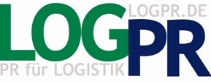 26.11.2015PRESSEMELDUNGLogPR überspringt 1000er-MarkeAls Presseportal für die Logistikbranche hat LogPR Ende November die Tausendermarke übersprungen. Pro Monat gehen im Schnitt 15 Beiträge aus dem gleichnamigen Beraternetzwerk online. Hinter jedem Beitrag steht eine Presseinformation oder ein Anwenderbericht mit druckfähigen Fotos aus der Logistikbranche. Sortiert nach derzeit 14 Themenbereichen ist IT & Telematik mit rund 450 Meldungen Spitzenreiter, gefolgt von den Logistikdienstleistern mit 165 Meldungen.Das Presseportal verbindet unter www.logpr.de seit 2007 im Agenturnetzwerk LogPR sechs feste und zwei assoziierte PR- und Kommunikationsspezialisten in Deutschland, Dänemark und Frankreich. Aus deren Kreisen haben bisher 100 Unternehmen den Service genutzt, der seit 2013 auch in französischer und englischer Sprache zur Verfügung steht. Mit rund 800 Besuchen und fast 4000 aufgerufenen Seiten pro Monat im Jahresschnitt 2015 beweist die Plattform große Akzeptanz. Journalisten kennen und nutzen den Informationsservice regelmäßig für Recherchen in der Logistikbranche. Sämtliche Texte und Bilder sind für die kostenlose Publikation ohne Einschränkung freigegeben.Zu LogPR gehören von Süden nach Norden Marcus Walter von KfdM mit Sitz in Neufahrn, Gisela Blaas mit ihrer Agentur COM.SENSE in Augsburg, Heike Steinmetz von verbalis in Dortmund und Stephanie Lützen mit Lütpress in Berlin sowie Ralf Johanning von RAS in Kiel und Dagmar Trepins als LogPR Kontor Nord im dänischen Egernsund. Zu den assoziierten Mitgliedern zählen Ralf Klingsiek in Paris und Jacqueline Engler beim Ladungssicherungsspezialisten Rainer GmbH in Bonn.PressekontaktLogPR Netzwerk
c/o COM.SENSE GmbH
Bahnhofstraße 12
86150 Augsburg
Telefon 0049 821 4507962
Mobil 0049 179 5002302www.logpr.de